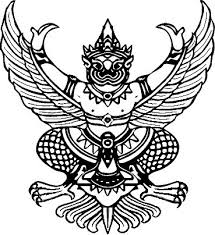 นม  ๗๓๕๐๒/๕๐๘                                                            ที่ทำการองค์การบริหารส่วนตำบลกำปัง                                                                                    ๒๓ หมู่ที่ ๑๕ ตำบลกำปัง  อำเภอโนนไทย                                                                                    จังหวัดนครราชสีมา  ๓๐๒๒๐                                                                              มีนาคม  2564   เรื่อง     ขอส่งรายงานผลการดำเนินการจัดซื้อจัดจ้าง เรียน     นายอำเภอโนนไทยสิ่งที่ส่งมาด้วย  	๑.  แบบรายงานผลการดำเนินการจัดซื้อจัดจ้าง ฯ  		          จำนวน      ๑      ชุด		ด้วยพระราชบัญญัติข้อมูลข่าวสาร  พ.ศ.๒๕๔๐  กำหนดให้ประชาชนสามารถรับรู้ข้อมูล                  ข่าวสารในการดำเนินงานต่าง ๆ ของหน่วยงานของรัฐ โดยให้องค์กรปกครองส่วนท้องถิ่นให้บริการข้อมูล                  ข่าวสารเกี่ยวกับการประกาศประกวดราคาและสอบราคา รวมทั้งผลการดำเนินการจัดซื้อจัดจ้าง ในรอบเดือน  จัดไว้ให้ประชาชนตรวจดูซึ่งถือเป็นนโยบายที่จะต้องส่งเสริมให้มีการปฏิบัตินั้น		บัดนี้องค์การบริหารส่วนตำบลกำปัง  ได้ดำเนินการสรุปผลการดำเนินการจัดซื้อ/จัดจ้าง                               ในเดือน กุมภาพันธ์ พ.ศ.๒๕64 ปรากฏว่ามีการจัดซื้อจัดจ้าง  จำนวน  6  รายการดังนี้	1.โครงการก่อสร้างถนนคอนกรีตเสริมเหล็กบริเวณแหล่งท่องเที่ยวบึงขี้นาค บ้านจาน ม.4 ต.กำปัง อ.โนนไทย จ.นครราชสีมา		2.โครงการซ่อมแซมถมดินคันห้วยสำเชิงไกร บ้านตะกุด ม.11 ต.กำปัง อ.โนนไทย จ.นม		3.โครงการซ่อมแซมถมดินคันห้วยลำเชิงไกร บ้านใหม่พัฒนา ม.16 ต.กำปัง อ.โนนไทย จ.นม		4.โครงการก่อสร้างถมดินคันทาง บ้านโนนหัวนา ม.10 ต.กำปัง อ.โนนไทย จ.นม		5.จัดซื้อตามโครงการเฝ้าระวังป้องกันและควบคุมโรคติดต่อเชื้อไวรัสโคโรน่า (cov1d-19)		6.จัดซื้อน้ำมันเชื้อเพลิงและหล่อลื่น สป.อบต.กำปัง ประจำเดือนมีนาคม 2564บัดนี้  องค์การบริหารส่วนตำบลกำปัง ได้ดำเนินการจัดทำเป็นที่เรียบร้อยแล้ว ขอส่งรายงานผลการจัดซื้อจัดจ้างประจำเดือนกุมภาพันธ์ พ.ศ.๒๕64  เพื่อติดประกาศและประชาสัมพันธ์ทางหอกระจายข่าวให้ราษฎร  ในพื้นที่ที่รับผิดชอบของท่านทราบตามรายละเอียดแนบท้ายขอแสดงความนับถือ(นายมีชัย    จงสันเทียะ)นายกองค์การบริหารส่วนตำบลกำปังกองคลัง อบต.กำปัง   โทรศัพท์ ๐-๔๔๙๗-๔๒๒๒  (สายฝน/รตนพรรณ)            สขร.1                                                                       สรุปผลการดำเนินการจัดซื้อจัดจ้างในรอบเดือนกุมภาพันธ์  พ.ศ.2564					                                                                องค์การบริหารส่วนตำบลกำปัง  อำเภอโนนไทย  จังหวัดนครราชสีมาลงชื่อ......................................................ผู้จัดทำ/รายงาน	ลงชื่อ..........................................ตรวจสอบ		ลงชื่อ..........................................ตรวจสอบ       (นางสาวสายฝน  กล้ำกลางดอน)			        (นายสุรพล  พูนสวัสดิ์)			        (นายมีชัย  จงสันเทียะ)              เจ้าพนักงานพัสดุ                                      ปลัดองค์การบริหารส่วนตำบลกำปัง                      นายกองค์การบริหารส่วนตำบลกำปังลำดับที่งานจัดซื้อจัดจ้าง                                                                                                                                                                                                                                                                                                                                                                                                                                                                                                                                                                                                                                                                                                                                                                                                                                                                                                                                                                                                                                                                                                                                                                                                                                                                                                                                                                                                                                                                                                                                                                                                                                                                                                                                                                                                                                                                                                                                                                                                                                                                                                                                                                                                                                                                                                                                                                                                                                                                                                                                                                                                                                                                                                                                                                                                                                                                                                                                                                                                                                                                                                                                                                                                                                                                                                                                                                                                                                                                                                                                                                        วงเงินงบประมาณ(ราคากลาง)วิธีซื้อ/จ้างผู้เสนอราคาและราคาที่เสนอผู้ที่ได้รับการคัดเลือกและราคาเหตุผลที่คัดเลือกโดยสังเขปเลขที่และวันที่ของสัญญาหรือข้อตกลง  ในการจัดซื้อจัดจ้าง1โครงการก่อสร้างถนนคอนกรีตเสริมเหล็กบริเวณแหล่งท่องเที่ยวบึงขี้นาค บ้านจาน ม.4 ต.กำปัง อ.โนนไทย จ.นม6,780,000e-biddingหจก.สุพรรณีก่อสร้างหจก.สุพรรณีก่อสร้างเสนอราคาต่ำสุดสามารถจ้าง/ซื้อได้ตามที่ยื่นข้อเสนอ3/256423 ก.พ.642โครงการซ่อมแซมถมดินคันห้วยสำเชิงไกร บ้านตะกุด ม.11 ต.กำปัง อ.โนนไทย จ.นม4,800จัดซื้อจัดจ้างนายสุวิทย์ คงจันทร์นายสุวิทย์ คงจันทร์เสนอราคาต่ำสุดสามารถจ้าง/ซื้อได้ตามที่ยื่นข้อเสนอ66/25648 ก.พ.643โครงการซ่อมแซมถมดินคันห้วยลำเชิงไกร บ้านใหม่พัฒนา ม.16 ต.กำปัง อ.โนนไทย จ.นม15,400จัดซื้อจัดจ้างนายสุวิทย์ คงจันทร์นายสุวิทย์ คงจันทร์เสนอราคาต่ำสุดสามารถจ้าง/ซื้อได้ตามที่ยื่นข้อเสนอ67/256416 ก.พ.644โครงการก่อสร้างถมดินคันทาง บ้านโนนหัวนา ม.10 ต.กำปัง อ.โนนไทย จ.นม29,000จัดซื้อจัดจ้างนายสุวิทย์ คงจันทร์นายสุวิทย์ คงจันทร์เสนอราคาต่ำสุดสามารถจ้าง/ซื้อได้ตามที่ยื่นข้อเสนอ68/256416 ก.พ.645จัดซื้อตามโครงการเฝ้าระวังป้องกันและควบคุมโรคติดต่อเชื้อไวรัสโคโรน่า (cov1d-19)32,000จ้างเหมาพีไฟว์ เอ็นจิเนียริ่งพีไฟว์ เอ็นจิเนียริ่งเสนอราคาต่ำสุดสามารถจ้าง/ซื้อได้ตามที่ยื่นข้อเสนอ30/256418 ก.พ.646จัดซื้อน้ำมันเชื้อเพลิงและหล่อลื่น สป.อบต.กำปัง ประจำเดือนมีนาคม 256415,813.41จัดซื้อจัดจ้างหจก.โค้วเทียนหยู ปิโตรเลี่ยมหจก.โค้วเทียนหยู ปิโตรเลี่ยมเสนอราคาต่ำสุดสามารถจ้าง/ซื้อได้ตามที่ยื่นข้อเสนอ31/256425 ก.พ.64